I will put in the box.I will put in the boxA giant wooden boat beside a steam ship both sailing the union jack,a  soldier wearing a knitted red coat, and a soldier fighting the Boers wearing khaki.I will put in the box a young Winston Churchill fighting in india  alongside an old Winston Churchill planning the evacuation of Dunkirk, And all of the crowns from the royal family lined up and polished .I will put in the box The red carpet  rolled beneath both king George the third and queen Elizabieth  the second,And australian and canadian soldiers alike fighting in Europe an Asia.My box is fashioned from lead and steal and wood, with flags on the lid and the sound of patriotic music in its painted corners.I will surf through space on box, eventually spotting the golden sun that  shall never set on the British Empire.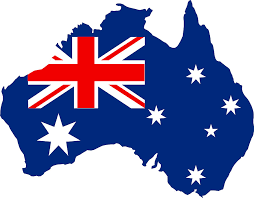 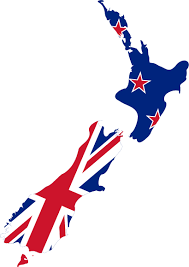 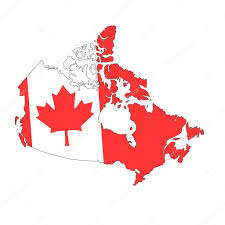 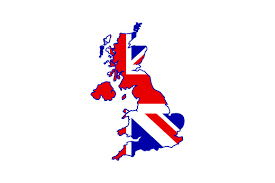 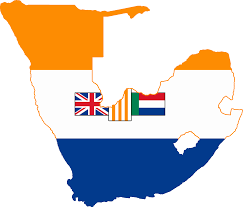 